                                                                                                                                              Проект внесен главой г/п «Шерловогорское                                                                                                                                                                                 А.В.Паниным                                                                                            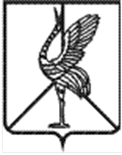 Совет городского поселения «Шерловогорское»муниципального района «Борзинский район»Забайкальского краяРЕШЕНИЕ«__»______ 2021 года                                                                             № поселок городского типа Шерловая Гора            «Об отчете главы городского поселения «Шерловогорское» о своей деятельности и деятельности администрации городского поселения «Шерловогорское» за 2020 год»                   Руководствуясь Федеральным законом от 06.10.2003 года № 131 – ФЗ «Об общих принципах организации местного самоуправления в Российской Федерации», п. 4 ст. 28 Устава городского поселения «Шерловогорское» от 06.03.2018 г. № 93, заслушав отчет главы городского поселения «Шерловогорское» о результатах трудовой деятельности за 2020 год, Совет городского поселения «Шерловогорское» решил:              1. Отчет главы городского поселения «Шерловогорское» о результатах его деятельности, деятельности администрации городского поселения «Шерловогорское» за 2020 год, в том числе о решении вопросов, поставленных Советом городского поселения «Шерловогорское», принять к сведению.              2. Признать деятельность главы городского поселения «Шерловогорское», деятельность администрации городского поселения «Шерловогорское» за 2020 год   «___________________».             3. Настоящее решение вступает в силу на следующий день после дня его официального опубликования (обнародования).             4. Настоящее решение подлежит официальному опубликованию в периодическом печатном издании газете «Вестник городского поселения «Шерловогорское» и обнародованию на специально оборудованном стенде в фойе 2 этажа административного здания администрации городского поселения «Шерловогорское» по адресу: Забайкальский край, Борзинский район, пгт. Шерловая Гора, ул. Октябрьская, д.12, а также размещению на сайте муниципального образования в информационно – коммуникационной сети «Интернет» (www.шерловогорское рф). Председатель Советагородского поселения «Шерловогорское»                           Т.М.СоколовскаяПРИЛОЖЕНИЕк решению Совета городскогопоселения «Шерловогорское»от «  » марта 2021 года № ____ОТЧЕТглавы городского поселения «Шерловогорское» о результатах его деятельности за 2020 год, деятельности администрации городского поселения «Шерловогорское» за 2020 год, в том числе о решении вопросов, поставленных Советом городского поселения «Шерловогорское»Деятельность Администрации в 2020 году, как и раньше, была направлена в первую очередь на решение вопросов, поставленных депутатами городского поселения «Шерловогорское» и ориентированных на обеспечение эффективной работы всего городского хозяйственного комплекса и улучшение социально-экономической ситуации в поселке. Основной задачей исполнительной власти является осуществление управленческих функций на таком уровне, который бы позволял результативно влиять на качество жизни горожан.Именно поэтому, деятельность администрации за отчетный период была направлена на решение проблем межбюджетных отношений, реализацию мер по созданию благоприятных условий поддержки и развития малого и среднего предпринимательства; обеспечение безопасности дорожного движения; реализацию полномочий в сфере имущественного комплекса, земельных отношений, надежной эксплуатации инженерных коммуникаций; повышение комфортности проживания жителей и предоставления коммунальных услуг и др.Наряду с муниципальными услугами, в рамках своих полномочий администрация городского поселения «Шерловогорское» осуществляла функции по муниципальному контролю: жилищному, имущественному и земельному.Несмотря на продолжающиеся кризисные условия, благодаря совместной работе руководителей организаций, предприятий, учреждений, индивидуальных предпринимателей, всего депутатского корпуса, жителей городского поселения немало удалось сделать для развития поселения. Конечно, хотелось сделать больше и лучше, но мы все с вами работаем в условиях реальных финансовых возможностей, а они у нас не всегда соответствуют сложившимся запросам.На конкретных результатах по выполнению полномочий я более подробно и остановлюсь в своем отчете.1.Краткая характеристика социально-экономического положения в городском поселении «Шерловогорское»Городское поселение «Шерловогорское» расположено на юго-востоке Забайкальского края и входит в состав муниципальных образований муниципального района «Борзинский район». Общая площадь поселения составляет 27 741,0 га. Поселение «Шерловогорское» является одним из наиболее крупных поселков Борзинского района.Расстояние от поселения до краевого центра (города Чита) составляет 320 км, до районного центра (город Борзя) – 33 км. Через территорию городского поселения «Шерловогорское» проходят важнейшие пути сообщения Забайкалья – железная дорога «Карымская-Забайкальск» и автодорога федерального значения А-350 Чита – Забайкальск – Граница с КНР.На территории поселения расположены две железнодорожные станции: станция «Шахтерская» и станция «Шерловая». Обе станции по характеру работы являются грузовыми. Основной груз – уголь. Основу экономического потенциала территории формирует наличие горнодобывающей промышленности.В связи с этим, развитие городского поселения связано, прежде всего, с развитием градообразующего предприятия угольной отрасли, которое входит в состав ОАО «Сибирская угольная энергетическая компания» (ОАО «СУЭК»), расположенного на территории поселения - АО «Разрез Харанорский». Объем добычи угля за 2020 год составил – 70,1% от общего объёма промышленного производства.Вторым крупным предприятием городского поселения является Филиал «ТГК - 14» Шерловогорская ТЭЦ, осуществляющая выработку теплоэнергии, давшая первый ток в 1956 году. Она же обеспечивает теплом все благоустроенное жилье, школы, больницы и другие объекты соцкультбыта.Социальная инфраструктура городского поселения представлена 2 больничными учреждениями, 1 фельдшерско-акушерским пунктам, 2 амбулаторно-поликлиническими учреждениями, 1 учреждением культурно-досугового типа и 4 общедоступными библиотеками, 5 дошкольными учреждениями, 3 дневными общеобразовательными учреждениями, Домом детского творчества, музыкальной школой, 1 учреждением начального профессионального образования, Шерловогорским комплексным центром социального обслуживания населения «Топаз»,  ГУСО Шерловогорский ЦПДОПР «Аквамарин» .             За 2020 год площадь жилищного фонда городского поселения составила 286 480 кв. м.          Обеспеченность жильем в городском поселении составляет 19,0 кв. м. на одного человека. Жилищное строительство идет медленными темпами, так как строятся, в основном, индивидуальные жилые дома за счет средств населения и силами населения.Демографическая ситуация городского поселения «Шерловогорское»Численность постоянного населения городского поселения "Шерловогорское" на 01.01.2021 год составляет 11702 человек, численность населения уменьшилась на 160 человек.За 2020 год родилось 99 человек, умерли 166 человек, убыло по причине миграции 302 человека.Важным социально-экономическим показателем 2020 года является численность числа трудоспособного населения, который по сравнению с численностью 2019 года - 7159 человек уменьшился на 146 человек и составил 7013 человек, это связано с постоянным оттоком населения. Анализ итогов социально-экономического развития городского поселения «Шерловогорское»Об уровне развития экономики в городском поселении «Шерловогорское» можно судить по основным экономическим показателям, комплексный анализ итогов которого подводится ежеквартально и имеет следующие показатели:Общий объем отгруженной продукции в отчетном году достиг 5,3 млрд. рублей, что на 15,1% меньше, чем в 2019 году, снижение связано с негативным влиянием распространения инфекции (COVID-19) Оборот розничной торговли снизился на 5 %. Оборот общественного питания снизился на 5,3 %.Потребительский рынокПотребительский рынок городского поселения «Шерловогорское» в 2020 году представлен различными формами торговой деятельности:- 83 предприятия розничной торговли, в том числе: 2 супермаркета, 79 магазинов, 2 павильона, 1 ярмарка выходного дня, («День шахтера»)Сфера бытового обслуживанияВ сфере бытового обслуживания в 2020 году осуществляли деятельность 26 предприятий: парикмахерские, ремонт обуви, ремонт и пошив одежды, услуги фотоателье, технический осмотр и ремонт автомобилей, ритуальные услуги, прочие бытовые услуги.В общей структуре предприятий бытовых услуг, оказываемых населению, наибольший удельный вес занимают:Дальнейшее развитие как сегмента потребительского рынка получила сфера общественного питания. По состоянию на 01.01.2021 год услуги питания населению предоставляют 6 предприятий на 382 посадочных места.В 2020 году были проведены совещания и семинары с индивидуальными предпринимателями поселка, с представителями предприятий, участвующих в ярмарках; с руководителями розничных торговых сетей.В соответствие с ФЗ от 28.12.2009 № 381 – ФЗ «Об основах государственного регулирования торговой деятельности в РФ ведется реестр объектов потребительского рынка.Оценка уровня социально-экономического развитияЕжеквартально проводится работа по определению показателей социально экономического развития городского поселения «Шерловогорское».Разработан прогноз социально-экономического развития на 2020 год и плановый период 2021-2023 годы по городскому поселению «Шерловогорское».В 2020 году проведена работа с основными показателями социально-экономического развития городского поселения "Шерловогорское":- Сформирован паспорт социально-экономического развития городского поселения "Шерловогорское" за 2020 год;-  Сформирован и работает Управляющий совет по развитию моногорода;- Сформирован план социального развития центров экономического роста городского поселения «Шерловогорское» на 2021 год;- В установленные сроки были составлены и переданы в контролирующие органы отчеты, характеризующие социально-экономическое положение пгт. Шерловая Гора, в том числе:- отчет по оценке эффективности муниципальных программ, отчет об оказываемой поддержке субъектам малого и среднего предпринимательства. Исходя из вышеизложенного, можно сделать вывод, что социально-экономическое положение городского поселения «Шерловогорское» в настоящее время умеренно стабильное. Несмотря на то, что рождаемость уменьшилась, процессы естественной убыли не прекращаются, так как уровень смертности остается достаточно высоким; сохраняется высокий поток выбывающих граждан.Экономика поселка характеризуется развитием всех ее отраслей. Поддержанию позитивных темпов экономического развития способствует работа и вклад индивидуальных предпринимателей. В области здравоохранения ситуация не улучшается, остается острой проблема нехватки узких специалистов. Оборот услуг, торговли, общественного питания умеренно стабильный, данная сфера постепенно развивается.Подводя итог, можно сказать, что городское поселение «Шерловогорское», несмотря на финансовые и другие проблемы, живет насыщенной хозяйственной, культурной, спортивной жизнью. Развивается поселок постепенно, но имеет немаловажные проблемы как в демографической, социальной, так и в экономической сферах. Эти проблемы имеют срочный характер, так как со временем степень их серьезности будет лишь возрастать.     1.2. Краткая характеристика по муниципальному имуществу за                                                   2020 год 	   В 2020 году по муниципальному имуществу осуществлялась деятельность в рамках компетенции,  установленной Уставом городского  поселения «Шерловогорское»  для администрации в сфере управления и распоряжения муниципальным имуществом.Основными направлениями были:
 - учет и ведение реестра муниципальной собственности; 
 - государственная регистрация права муниципальной собственности на объекты недвижимости;
 - прием имущества в муниципальную собственность; 
 - приватизация муниципального жилого фонда;
 - передача в аренду объектов муниципальной недвижимости, а также контроль за эффективностью их использования и выполнением договоров аренды;
  - учет и контроль за поступлением в бюджет арендных платежей за аренду недвижимого имущества;
  - передача муниципального имущества в безвозмездное пользование,
  - приватизация муниципального имущества,
  -  ведение похозяйственного учета.                  1.Учет и ведение реестра муниципальной собственности.На 01.01.2021 г. в реестре муниципального имущества городского поселения «Шерловогорское» числится имущество на сумму 164619060 рублей 16 копеек:560 жилых помещений (квартир);72 производственных объектов, сооружений и иного имущества (очистные сооружения);18 единиц транспорта;	        185 единиц движимого имущества, переданного в оперативное управление муниципальному бюджетному учреждению «Служба материально-технического обеспечения»);       175 единиц движимого имущества, переданного МБУ Культурно-библиотечный центр «Шахтер» на праве оперативного управления,За 2020 год:Зарегистрировано право собственности – 19 квартир и они переданы в собственность граждан (приватизация);Проводилась работа по постановке на кадастровый учет объектов муниципальной собственности.       2.Аренда муниципального имущества, безвозмездное пользование.         На 01 января 2021 года было зарегистрировано 19 действующих договоров аренды муниципальных помещений. За текущий год поступило арендной платы на сумму 1260553 рубля 94 копейки.	                   3. Ведение похозяйственного учетаВедутся книги похозяйственного учета.На территории городского поселения «Шерловогорское» зарегистрировано 218 личных подсобных хозяйства, поголовье в которых составило:1. КРС  –  819  головы2. овцы – 145 голов3. козы –     110 голов4. лошади –  7 голов5. птица – 2000 голов.	За 2020 год по заявлениям граждан выдано 58 справок о подсобном хозяйстве.2. Вопросы местного значения в сфере финансовБюджет городского поселения «Шерловогорское» за 2020 годБюджет городского поселения «Шерловогорское» в 2020 году по доходам исполнен на 101,1 % к утвержденному плану 58 767,7 тыс. рублей. Фактически объем полученных доходов составляет 59 441,0 тыс. рублей.Наибольшую долю в структуре исполнения бюджета городского поселения «Шерловогорское» анализируемого периода текущего года занимают собственные налоговые и неналоговые доходы, что в абсолютной сумме составляет 30 407,5 тыс. руб., процент поступления собственных доходов от общего объема доходов за 2020 год составил 51,0. Доля безвозмездных поступлений от других бюджетов бюджетной системы составляет 29033,5 тыс. руб., процент безвозмездных поступлений от общего объема доходов за 2020 год составил 49,0.Бюджет городского поселения «Шерловогорское» по собственным доходам за 2020 год исполнен на 101,0 % к утвержденному плану бюджетных назначений на 2020 год. При плане 58 767,7 тыс. руб. фактическое исполнение составило 59 441,0 тыс. руб., перевыполнение составило 673,3 тыс. руб.По налоговым доходам план выполнен на 101,3 %, при плане 23 315,0 тыс. руб. фактически поступило 23 619,3 тыс. руб., перевыполнение составляет 304,3 тыс. руб.По неналоговым доходам план выполнен 105,7 %, при плане 6 419,2 тыс. руб. фактически поступило 6 788,2 тыс. руб., перевыполнение  составило  369,0 тыс. руб.Выполнение планово-бюджетных назначений по собственным доходам за 2020 год обеспечено следующими источниками: налог на доходы физических лиц; налог на имущество физических лиц; земельный налог; налоги на совокупный доход (единый сельскохозяйственный налог;) доходы от использования имущества; штрафы, возмещение ущерба  и прочие неналоговые доходы.Динамика удельного веса основных доходообразующих источников в общем объеме собственных доходов.Из таблицы видно, что основным доходообразующим источником собственных доходов является налог на доходы физических лиц. Удельный вес его в общем объеме собственных доходов составляет 53,69 %, по сравнению с 2019 годом удельный вес уменьшился на 1,39 %.              Удельный вес доходов по налогу на имущество физических лиц увеличился на 3,1 и составляет 6,42 %;  по акцизам уменьшился удельный вес на 0,41 и составляет 9,11 %;        земельный налог   удельный вес уменьшился на 1,93 и составляет 8,12 %;    единый сельскохозяйственный налог уменьшился на 0,10 и составляет 0,35%;   по прочим неналоговым доходам уменьшился на 2,39 и составляет 4,66%. Увеличился удельный вес по доходам от уплаты арендной платы за земельные участки на 1,36 и составил 11,12%, по доходам от использования имущества уменьшился на 1,2 и составил 1,26%, по доходам от продажи нематериальных активов уменьшился на 0,62 и составил 0,68 %, по штрафам (санкциям) уменьшился на 0,02 и составил 0,05%, по прочим доходам от использования имущества увеличился на 1,2 и составляет 4,54%.Исполнение доходной части бюджета городского поселения «Шерловогорское» по налоговым доходам за 2020 год.Налоговые доходы бюджета за 2020 год исполнены в объеме 23619,3 тыс. руб. при плановых назначениях на 2020 год 23315,0 тыс. руб., или на 101,3 % к утвержденным назначениям. По сравнению с 2019 годом налоговые доходы уменьшились на 304,3 тыс. руб.В структуре налоговых доходов наибольшую долю составляет:- налог на доходы физических лиц- 69,1%, - акцизы – 11,7%;- налог на имущество физических лиц – 8,3 %;- земельный налог – 10,4 %;- единый сельскохозяйственный налог- 0,5 %.Структура исполнения налоговых доходов за 2020 год.Исполнение доходной части бюджета городского поселения «Шерловогорское» по неналоговым доходам за 2020 годНеналоговые доходы бюджета за 2020 год исполнены в объеме 6788,2 тыс. руб. при плановых назначениях на 2020 год 6419,2 тыс. руб., или на 105,7 % к утвержденным назначениям. По сравнению с аналогичным периодом 2019 года произошло увеличение по поступлению собственных неналоговых доходов на 67,0 тыс. руб.В структуре неналоговых доходов наибольшую долю составляют доходы от использования имущества, находящегося в государственной и муниципальной собственности – 49,8 %, - прочие поступления от использования имущества- 20,3 %- штрафы, санкции, возмещение ущерба – 0,2%;- доходы от сдачи в аренду имущества, выкупа земельных участков-  8,8%;- прочие неналоговые доходы – 20,9%Структура исполнения неналоговых доходов за 2020 год.Безвозмездные поступленияЗа 2020 год доля безвозмездных поступлений от других бюджетов бюджетной системы Российской Федерации в общем объеме доходов бюджета городского поселения «Шерловогорское» составила 48,8 %, или 29033,5 тыс. руб., из них:- дотация на выравнивание бюджетной обеспеченности из средств краевого бюджета – 1767,0 тыс. руб.;- дотация на поддержку мер по обеспечению сбалансированности бюджетов из бюджета Забайкальского края составила 6000,0 тыс. руб.; - дотация на компенсацию выпадающих доходов по НДФЛ – 1000,0 тыс.руб.;- субсидия на реализацию государственной программы "Формирование современной городской среды" в сумме 9522,6 тыс. руб.;- субвенция бюджетам поселений на осуществление полномочий по первичному воинскому учету – 1042,8 тыс. руб.;- субвенции бюджетам на выполнение передаваемых полномочий субъектов РФ (административная комиссия) -2,8 тыс. руб.;- прочие субсидии бюджету городского поселения «Шерловогорское» в сумме 3196,4 тыс. руб., в том числе: по программе «Молодая семья» - 1899,7 тыс.руб., на установку контейнерных площадок – 1088,7 тыс. руб. и КБЦ «Шахтер» -208,0 тыс.руб.- межбюджетные трансферты, передаваемые бюджетам городских поселений в сумме 4701,9 тыс.руб. в том числе: на реализацию мероприятий планов социального развития центров экономического роста субъектов РФ, входящих в состав Дальневосточного Федерального округа по Дорожному фонду – 4687,1 тыс. руб.. установка контейнерных площадок – 11,0 тыс.руб. и КБЦ «Шахтер» - 3,8 тыс. руб.- прочие межбюджетные трансферты за достигнутые показателя по итогам общероссийского голосования по поправкам в Конституцию РФ – 1800,0 тыс. руб.По сравнению с данными прошлого года объем безвозмездных поступлений увеличился на 4941,6 тыс. рублей.Наглядно структура безвозмездных поступлений за 2020 год по сравнению с периодом 2019 года отражена на рис.Структура безвозмездных поступлений в бюджет городского поселения	2019 г.                                  2020 г.Расходы бюджета городского поселения "Шерловогорское"Расходная часть бюджета за 2020 год исполнена на 97,4% от утвержденных показателей сводной бюджетной росписи 59852,2 тыс. руб. и фактически составили 58348,5 тыс. рублей. В сравнении с прошлым 2019 годом расходы увеличились на 3051,9 тыс. рублей.Исполнение по расходам бюджета за 2020 годНаглядно структура расходов бюджета городского поселения «Шерловогорское» за 2020 год представлена на рисунке:Наибольший удельный вес в структуре расходов занимают расходы на общегосударственные расходы – 30,5%, на ЖКХ – 26,2 %,  на культуру -16,7%,  на национальную экономику – 19,0 %, на социальную политику -4,9%, на осуществление воинского учета – 1,7 %    от общей суммы расходов.Наименьший удельный вес в структуре расходов занимают расходы на национальную безопасность (на мероприятия по предупреждению и ликвидации последствий чрезвычайных ситуаций и стихийных бедствий) – 0,6% и на развитие  физкультуры и массового спорта  -0,4 %),ОБЩЕГОСУДАРСТВЕННЫЕ ВОПРОСЫ               Расходная часть бюджета   за   2020 год  составила 58348,5 т.руб, что на 3051,9 т.руб. больше объемов произведенных расходов за соответствующий период прошлого года в сумме 55296,6 т.руб. К плановым бюджетным назначениям 59852,2   т.руб.   расходы исполнены  на   97,5 %.             Расходы бюджета за отчетный период  по данному разделу сложились в сумме 17799,7 т.руб., что составило 94 % к  плану  бюджетных назначений 18892,0 т.руб. Средства направлены на содержание органов управления и других общегосударственных вопросов.             По подразделу  0102 «Функционирование высшего должностного лица субъекта РФ муниципального образования» при  плановых   бюджетных назначениях  в сумме 1195,5 т.руб. исполнение за отчетный период составило с учетом  начисления налогов – 1182,5т.руб..  99 %.             По подразделу  0103 «Функционирование законодательных (представительных) органов государственной власти и представительных органов государственной и местного самоуправления» при  плановых   бюджетных назначениях  в сумме 84,0 т.руб. кассовые расходы составили 84,0 т.руб. на компенсацию расходов председателю Совета, исполнение составило  100 %.               По подразделу 0104 «Функционирование Правительства Российской Федерации, высших исполнительных органов государственной власти субъектов Российской Федерации, местных администраций» при плановых  бюджетных назначениях – 4829,2 т.руб.,  средства освоены на сумму 4696,4 т.руб. (с  учетом средств поступающих из бюджета Забайкальского края на осуществление государственных полномочий по административным комиссиям в размере 2,8 т.руб.).                 По подразделу 0106  «Обеспечение деятельности финансовых, налоговых и таможенных органов и органов финансового (финансово-бюджетного) надзора» при плановых бюджетных назначениях в сумме 36,0 т.руб. кассовые расходы составили в сумме 36,0 т.руб. на содержание КСП муниципального района «Борзинский район».              По подразделу 0113 «Другие общегосударственные вопросы»  средства освоены в сумме 11800,8 т.руб., что составило 92 % от  бюджетных назначений  в сумме  12747,3 т.руб.              По данному подразделу отражены расходы:           - 28,9 т.руб. оплата за публикацию нормативно правовых документов в средствах массовой информации;           - 57,5 т.руб. оценка  объектов ул.Октябрьская,12 ул.Оловянная,5 Торговая,36           - 22,2 т.руб.  прохождение курсов по охране труда и пожарной безопасности, курсы по ФЗ-44, 1-С «Бухгалтерия»           -  6,7 т.руб.  за услугу по предоставлению права подвески светильников уличного освещения на 43 опорах филиала ПАО «МРСК Сибири»;            - 28,9 т.руб   оплата транспортного  налога за транспортные средства находящееся в аренде;             - 10,0 т.руб. чл.взносы в Ассоциацию глав МО г.Чита.           -   1,0 т.руб. пени в ФСС;           - 208,8 т.руб. экспертиза дороги ул.Дзержинского, очистные сооружения, кровля биофильтров на ОС, канализационные сети,  парк «Сквер Любви» в ГАУ «Экспертиза г.Чита.           -82,1 т.руб. экспертиза асфальта по ул.Торговая-Шахтерская,  (ООО «Забайкальская строительная компания»);           - 34,0 т.руб. экспертиза асфальта по ул. Горького (ООО «ЗСК»)            -270,0 т.руб. экспертиза  аварийных домов ООО «Забайкальская краевая лаборатория судебных экспертиз».            По данному разделу 0113 финансирование муниципального бюджетного учреждения «Служба материально-технического обеспечения» размер предоставленной субсидии в 2020 году составил 9288,9 тыс. руб., израсходована на 94,0% от утвержденных годовых лимитов бюджетных назначений 9878,1 тыс. руб.При этом расходы по субсидии на выполнение муниципального задания были направлены: - 5577,4 тыс. руб. на оплату труда  - 1619,7 тыс. руб.  начисления на выплаты по оплате труда - 1,5 тыс. руб.     оплата командировочных расходов - 266,1 тыс. руб.   услуги связи - 3,8  тыс. руб. арендная плата за пользование имуществом            - 267,7 тыс. руб.   теплоснабжение -   9,3 тыс. руб.    водоотведение -113,0 тыс. руб. электрическая энергия на содержание администрации и МБУ «Служба МТО» – 148,1 тыс. руб. в.т.ч.: - 10,9 тыс. руб. ремонт и заправка картриджей принтеров; - 80,2 тыс. руб. техническое обслуживание охранной сигнализации; -  42,8 тыс. руб. техническое обслуживание  теплоузла           - 67,8 тыс. руб. услуги охранной сигнализации           - 38,4 тыс. руб. услуги тревожной кнопки           - 318,9т ыс.руб. на информационно-технологическое сопровождение по программам           - 9,0 тыс. руб. охрана труда           - 6,4 тыс. руб. мед. осмотр водителя           - 4,5 тыс. руб. услуги статистики           - 8,4 тыс.руб. – утилизация оргтехники           - 10,6 тыс.руб. подписка на 2 полугодие           - 58,0 тыс.руб. оплата по договорам ГПХ          По приобретению основных средств финансирование составило в сумме 251,4 тыс. руб. (приобретение 3-х компьютеров в земельный отдел, МФУ- 2 шт., кадастровму инженеру компьютер 1 шт., вентилятор – 7 шт. кресла компьютерные – 1 шт., бесперебойник- 5 шт.) По приобретению материальных запасов финансирование составило в сумме 523,1 тыс. руб. в.т.ч.         - 169,8 тыс. руб. приобретение ГСМ         -  288,2 тыс. руб. приобретение запасных частей для автомобиля «Волга»         -  53,5 тыс. руб. приобретение канцелярских товаров         -  11,6 тыс. руб. приобретение хозяйственных и моющих средств          Также по этому разделу отнесены расходы на содержание служащих, не отнесенных к муниципальным должностям в сумме 1761,8 тыс. руб. в.т.ч.          - 1341,2 тыс. руб.  заработная плата          - 388,5 тыс. руб. начисление на оплату труда           - 32,1 тыс. руб. – оплата командировочных расходов, связи, день пожилого человека.         В 2020 году учреждением получены доходы от оказания платных услуг в размере 82,2 тыс. руб., которые в соответствии с Положением об оказании платных услуг учреждением израсходованы: -2,0 тыс. руб.  приобретение конвертов-13,9 тыс.руб. информационно-технологическое сопровождение- 66,3 тыс. руб. приобретение канцтоваров, моющих средств, бумага.Штатная численность работников учреждения составляет 18 единиц.В сравнении с прошлым годом расходы в 2019 году на финансирование по МбУ «Служба МТО» уменьшилось на   12,8 тыс.руб. НАЦИОНАЛЬНАЯ БЕЗОПАСНОСТЬ И ПРАВООХРАНИТЕЛЬНАЯ ДЕЯТЕЛЬНОСТЬ              По подразделу 0309 «Предупреждение и ликвидация последствий чрезвычайных ситуаций и стихийных бедствий»  при плане 300,0  т.руб. за отчетный период  кассовые расходы составили 300,0 т.руб.: в.т.ч.:            - 47,3 т.руб. на приобретение бензина;             - 0,5 т.руб. справки с метеостанции;             -120,2 т.руб. – опашка минерализованных полос;             -42,4 т.руб. очистка несанкционированных свалок  по ул.Кошевого,Курнатовского, Матросова;              -  89,6 т.руб. приобретение шифера по:             - ул.Калинина д.№1, д.№3 мкр.2 д. № 10, ул.Горького д. № 15, д. № 16 ул.Шахтерская д.  № 2, д.№ 4. д, №8;             - ул.Дзержинского д. №, д.№ 7, д. № 10, ул.МСК д. № 10, ул.Матросова д. № 3, д. № 12, д.№ 14, мкр.С/строитель д. № 5, ул.Октябрьская д.12.От годовой суммы всех расходов на мероприятия ГО и ЧС было израсходовано 0,6 %.В сравнении с 2019 годом расходы на проведение мероприятий по предупреждению и ликвидаций последствий чрезвычайных ситуаций в текущем году уменьшились в сумме 82,6 тыс. рублей.НАЦИОНАЛЬНАЯ ЭКОНОМИКАРасходы по подразделу 0409 в целом за отчетный период при уточненном плане   10078,8 тыс. рублей, выполнены на 99,6 % и составили 10043,7 тыс. рублей.В сравнении с 2019 годом расходы на национальную экономику в текущем году увеличились в сумме на 728,2 тыс. рублей.Расходование средств осуществлялось на основании решения Совета городского поселения «Шерловогорское» от 24 сентября 2013 г. № 119 «О формировании муниципального дорожного фонда городского поселения «Шерловогорское», бюджетные ассигнования по Дорожному фонду в сумме 10043,7 тыс. руб. направлены на оплату:- на техническое обслуживание автомобильных дорог местного значения в сумме 911,8 тыс. рублей,- на выполнение асфальтового покрытия по ул. Торговая, Шахтерская рамках социального развития центров экономического роста Забайкальского края – 7331,9 тыс. руб. в.т.ч. с краевого бюджета – 4640,2 тыс. руб. с районного бюджета – 46,8 тыс. руб. и с местного бюджета – 2644,8 тыс. руб.- на выполнение асфальтового покрытия ул.Горького – 1341,0 тыс.руб. и ремонт тротуара ул.Горького – 459,0 тыс.руб. с районного бюджета.    Также по данному разделу отражены расходы по Целевой программе «Содействие занятости населения Забайкальского края в 2020 году» в сумме 1048,4 тыс. руб. поступившие от «СУЭКа» и перечисленные Комитету Образования г. Борзя на оплату  трудовых отрядов школ № 40,42.ЖИЛИЩНО-КОММУНАЛЬНОЕ ХОЗЯЙСТВОПо разделу «Жилищно-коммунальное хозяйство» исполнено на 98,9 % в сумме 15265,4 тыс. руб. от утвержденных бюджетных назначений 15422,2 тыс. руб. В сравнении с 2019 годом расходы на раздел ЖКХ в текущем году уменьшились в сумме на 623,9 тыс. рублей. По подразделу 0501 «Жилищное хозяйство» произведены расходы в сумме 1875,7 тыс. руб. что составляет 97,8 % к годовым бюджетным назначениям в сумме 1916,4 тыс. руб.В сравнении с 2019 годом расходы на жилищное хозяйство в текущем году уменьшились в сумме 296,5 тыс. рублей. Расходы на жилищное хозяйство из средств местного бюджета были направлены на исполнение текущих задач в сумме 1875,7 тыс. руб., в том числе:            -1675,7 тыс.руб. взносы на капитальный ремонт муниципального жилищного фонда в Забайкальский фонд капитального ремонта многоквартирных домов и на ремонт муниципальной квартиры С/Стр.д.5 кв.28 в сумме  200,0  тыс.руб. в.т.ч.:           По подразделу 0502 «Коммунальное хозяйство» произведены расходы в сумме 250,0 тыс. руб. исполнение составило 100% к плану в сумме 250,0 тыс. рублей на подвоз воды частному сектору.В сравнении с 2019 годом расходы на коммунальное хозяйство в текущем году уменьшились в сумме 928,5 тыс. рублей по причине отсутствия  финансирования с краевого бюджета на подготовку к зиме  в 2020 г. – 0,0 тыс.руб, а  в   2018 году  выделялось – 1493,0 тыс.руб.,  в 2019 году – 748,7 тыс.руб.,   Подраздел 0503 «Благоустройство» исполнение по расходам в 2020 году составило 100% от плана в сумме 13139,7 тыс. рублей.В сравнении с 2019 годом расходы на раздел благоустройство в текущем году увеличились в сумме 601,1 тыс. рублей, по причине увеличения лимитов бюджетных назначений на реализацию программы «Формирование современной городской среды» на сумму 3269,1 тыс.руб. (в  2018 г. – 1581,4 тыс.руб.  в 2019 г. – 4850,5 тыс.руб., в 2020 г.- 9522,6 тыс.руб., а также получения субсидии из краевого бюджета на установку контейнерных площадок в сумме 1088,7  тыс.руб.Средства бюджета направлены на следующие расходы:            -  1025,7 тыс.руб. на  уличное освещение             -   100,0 тыс.руб. тех. обслуживание линий наружного освещения              -   308,3 тыс.руб.на санитарную очистку             -   184,4 тыс.руб.на содержание кладбища              - 1281,9 тыс.руб. на установку контейнерных площадок в.т.ч.с краевого бюджета – 1088,7 тыс.руб. с местного бюджета – 193,2 тыс.руб.;            - 10239,4 тыс.руб. на благоустройство  «Парка Ленина» в.т.ч. с федерального бюджета – 9332,2 тыс.руб.  с краевого бюджета – 190,5 тыс.руб. с местного бюджета – 716,7 тыс.руб.                                  КУЛЬТУРА, КИНЕМАТОГРАФИЯРасходы по данному разделу  по отношению к плановым годовым бюджетным назначениям в сумме 9732,9 тыс.руб. на 2020 год исполнены на 100,0 % и составили 9732,9 тыс. рублей. Доля расходов в процентном соотношении от годовых расходов бюджета составляет 16,7 %.В сравнении с 2019 годом объем финансирования на культуру увеличился. Увеличение расходов   составляет в сумме 492,1 тыс.руб.  В соответствии с отчетом МБУ «Культурно-библиотечный центр «Шахтер» о расходовании субсидии на финансовое обеспечение муниципального задания полученной в 2020 году бюджетные средства были израсходованы по следующим статьям расходов бюджетной классификации:-211 "Заработная плата"  - 6179,3 тыс.руб.,-212 «Иные выплаты» - 0,3 тыс.руб.(расходы по командировкам)-213 "Начисления на выплаты по оплате труда" – 1928,1 тыс.руб.,
-221 "Услуги связи" – 187,2 тыс.руб.,-223 "Коммунальные услуги" – 725,7 тыс.руб. в.т.ч.           - 130,0 тыс.руб.  электроэнергия            - 577,5 тыс.руб. теплоснабжение           -  4,5 тыс.руб. холодное водоснабжение            - 13,7 тыс.руб. водоотведение -225 "Услуги по содержанию имущества" – 182,9 тыс.руб. в.т.ч.           -  3,5 тыс.руб.вывоз ТБО           -  1,5 тыс.руб. дезинфекция здания            - 15,0 тыс.руб. техническое обслуживание камер видеонаблюдения            -  33,2 тыс.руб.техническое обслуживание пожарной сигнализации            -  60,0 тыс.руб.техническое обслуживание узла теплоучета            -  7,8  тыс.руб.ремонт транспортного средства            -  8,9 тыс.руб.сервисное обслуживание электронной техники            -  30,0 тыс.руб.установка поселковой елки           - 23,0 тыс.руб. проверка счетчиков -226 "Прочие услуги" – 206,7 тыс.руб. в.т.ч.           -  78,6 тыс.руб. услуги охраны            -  4,6 тыс.руб. предрейсовый осмотр водителя            -  44,3 тыс.руб. информационно-технологическое сопровождение 1С           -   7,8 тыс.руб. услуги ОСАГО            -   57,8 тыс.руб. подписка периодических изданий            -   6,0  тыс.руб. обучение по пожарному минимуму           -   7,6 тыс.руб.изготовление баннера на День поселка, пошив костюма Деде Мороза-290 «Прочие расходы»  - 7,0 тыс.руб. в.т.ч.           - 2,3 тыс.руб. транспортный налог            -  4,0 тыс.руб. пени по фондам           - 0,7 тыс.руб. компенсация за задержку з/платы по предписанию ГИД -310 «Увеличение стоимости основных средств» - 102,8 тыс.руб.  на приобретение прожекторов для зрительного зала, колонки и преобразователя. -340 «Увеличение стоимости материальных запасов» - 212,9 тыс.руб.  приобретение прожекторов для зрительного зала, колонки и преобразователя.          - 74,8т ыс.руб.    приобретение строительных материалов и ткани           - 82,4 тыс.руб.  приобретение подарочной продукции           -  55,7 тыс.руб.  приобретение ГСМ Штатная численность работников учреждения составляет 17,5 человек.За 2020 год учреждением было получено доходов от оказания платных услуг на сумму 5236,3 тыс. рублей, в.т.ч.:Расходы внебюджетных средств составили за год 5236,3 тыс.руб., которые были потрачено по следующим статьям КОСГУ:-211 "Заработная плата" – 31,0 тыс. руб.-213 "Начисления на выплаты по оплате труда" – 7,8 тыс.руб.,-225 «Услуги по содержанию имущества" – 1,7 тыс.руб., сервисное обслуживание оргтехники;-226 "Прочие услуги" – 53,4 тыс. руб., в.т.ч.       -4,0 тыс.руб.- изготовление карты водителя       - 9,8 обучение (курсы механика)       -1,3 тыс.руб. – оплата за предоставление выписки из ЕГРН,       - 4,8 тыс. руб. – организационные взносы за участие в конкурсах.        - 33,5 тыс.руб. прокатная плата и агенсткое вознаграждение за показ фильмов.-290 «Прочие расходы» 2,3 тыс.руб.- пеня в фонды.-310 «Увеличение стоимости основных средств» - 5057,4 тыс.руб. приобретение стульев для клуба, компьютерной техники, кинооборудования-340 «Увеличение стоимости материальных запасов» -82,7 тыс.руб., приобретение хозяйственных товаров, ГСМ.СОЦИАЛЬНАЯ ПОЛИТИКАВ целом по разделу «Социальная политика» расходы за отчетный период составляют в сумме 2884,7 тыс. рублей или 99,9% к уточненной годовой бюджетной росписи 2885,1 тыс.руб. Доля расходов в процентном соотношении от всех расходов составляет 4,9 %. По сравнению с 2019 годом расходы увеличились на 1934,6 тыс.руб. т.к.  прошло финансирование по программе «Обеспечение жильем молодых семей» в сумме 2009,7 тыс.руб. с федерального – 1648,6 тыс.руб. с краевого – 251,1 тыс.руб. и с местного -110,0 тыс.руб. В 2020 г. профинансировано 4 семьи. Всего за период программы с 2009 года улучшили жилищные условия – 22 семьи.Расходы направлены на пенсионное обеспечение муниципальных служащих за выслугу лет на муниципальной службе составляют 765,0 тыс. руб.,  и социальную помощь населению (резервный фонд – 110,0 тыс.руб.). ФИЗИЧЕСКАЯ КУЛЬТУРА И СПОРТПо разделу 1101 «Физическая культура и спорт» расходы исполнены в размере 230,9 тыс. руб. или 51,3 % к уточненной годовой бюджетной росписи 450,0 тыс.руб. Доля расходов в процентном соотношении от всех расходов составляет  0,4 %.По сравнению с 2019 годом расходы уменьшились на сумму 323,0 тыс. руб. Финансирование производилось на проведение 4-х спортивных мероприятий в сумме 230,9 тыс.руб. в.т.ч.:         -34,3 т.руб. оплата судьям, медсестре, уборщице;         - 13,8 т.руб. транспортные расходы в г. Борзя, с. Хадабулак.        -102,8 т.руб.  на приобретение наградной атрибутики (медали, кубки, грамоты, мячи);                 -80,0 т.руб. заливка катка стадион «Труд».      3.Жилищно-коммунальное хозяйство, благоустройство      Подготовка жилищно-коммунального комплекса к отопительному периоду 2019/2020 гг.Вопросы организации теплоснабжения, водоснабжения, водоотведения, являются приоритетными в работе администрации городского поселения «Шерловогорское». Проблемы жилищно-коммунального хозяйства выходят за рамки отрасли и для всестороннего развития и модернизации отрасли в идеале необходима финансовая поддержка из федерального центра, и региона, чтобы возложенные полномочия администрация городского поселения могла выполнять в полном объеме. Но пока приходится констатировать, реализация задач по решению вопросов местного значения в жилищно-коммунальном хозяйстве и коммунальной инфраструктуре осуществляется в крайне стесненных финансовых условиях.В коммунальное хозяйство, чтобы предупредить разрушительные процессы, необходимы ежегодные вложения, потому что все системы изнашиваются непрерывно. Ежегодно, на подготовку к зиме нам требуется от 2 млн. руб. до 7 млн. руб., На реализацию мероприятий по подготовке к зиме 2019-2020 гг. запрашивалось 6,5 млн. рублей. Представленный нами план был рассмотрен Министерством ЖКХ Забайкальского края. В бюджете городского поселения «Шерловогорское» на исполнение плана денежных средств было недостаточно, краевое софинансирование составило в 2020 году 0,0 руб.В целях обеспечения своевременной и качественной подготовки объектов жилищно-коммунального хозяйства городского поселения «Шерловогорское» к устойчивой и безаварийной работе в осенне-зимний период 2019/2020 гг. были проведены следующие мероприятия:- при Главе городского поселения «Шерловогорское» проведено семь заседаний оперативного штаба по контролю подготовки к отопительному периоду 2019/2020 гг;- работа по контролю разработки, утверждения и согласования паспортов готовности источников теплоснабжения городского поселения «Шерловогорское» к отопительному периоду 2019/2020 г.г.;- мероприятия по рассмотрению паспортов готовности жилого фонда городского поселения «Шерловогорское» к отопительному периоду 2019/2020 гг.-специалистом администрации городского поселения «Шерловогорское» и Главой городского поселения «Шерловогорское» были произведены приемки выполненных работ по подготовке к отопительному периоду 2019/2020 гг. как жилого фонда, сетей теплоснабжения и Шерловогорской ТЭЦ. В процессе подготовки к отопительному периоду 2019/2020 гг. в министерства и ведомства Забайкальского края специалистами направлялись отчеты о ходе реализации мероприятий и выполнении конкретных работ.Внедрение новых и совершенствование существующих принципов работы коммунального комплексаВ результате, по программе капитального ремонта в городском поселении  «Шерловогорское» за 2020 год отремонтировано 4 МКД, а именно:- мкр. 2, д. 8 (система электроснабжения);- мкр. 2, д. 9 (системы электроснабжения);- ул. Калинина, д.5 (ремонт крыши);- ул. Торговая, д. 30 (ремонт крыши);Также специалистами по ЖКХ за отчетный период проведено обследование 21 участков теплоснабжения, водоснабжения и водоотведения; поступило 149 заявлений граждан, в том числе проведено 105 выездных обследований внутридомовых инженерных сетей, а также сетей теплоснабжения. Проведено 20 жилищных комиссий на которых рассмотрено 74 вопроса.Реализация программ расселения аварийного жилого фонда городского поселения «Шерловогорское»Для продолжения реализации Региональной адресной программы Забайкальского края по переселению граждан из аварийного жилищного фонда специалистами администрации городского поселения «Шерловогорское» были подготовлены пакеты документы на 27 МКД для проведения экспертизы по признанию МКД аварийными и подлежащими сносу в связи с физическим износом в процессе эксплуатации зданий.Из них 20 МКД, а именно:БлагоустройствоВ 2020 году продолжилась реализация подпрограммы «Формирование современной городской среды на территории городского поселения «Шерловогорское» на 2018-2024 гг.».Сам проект имеет статус приоритетного и основной его задачей является, приведение мест массового пребывания граждан, расположенных на территории поселений, численностью населения более 1000 человек, в нормативное и пригодное к использованию состояние.Общий объем бюджетных ассигнований на финансовое обеспечение данных мероприятий программы составил  10239,4 тыс. руб.В планы ремонтных работ 2020 года были заложены следующие мероприятия:Общественные территории пгт. Шерловая Гора:- устройство сквера «Любви»;- устройство тротуарных дорожек в парке;- устройство сценического комплекса;-устройство торговой площадки для индивидуальных предпринимателей;- устройство освещения в парке.Дорожное хозяйство, транспортное обслуживаниеВ течение всего отчетного периода на территории городского поселения «Шерловогорское» проводились следующие работы по ремонту и содержанию дорог городского поселения «Шерловогорское»: установка и ремонт дорожных знаков, нанесение дорожной разметки, санитарная очистка улиц, техническое обслуживание уличного освещения, уборка наледи в зимний период, ямочный ремонт асфальтового покрытия автодорог, проведен капитальный ремонт ул. Торговая, ул. Шахтерская, ул. Горького (в том числе тротуар по ул. Горького) на общую сумму  10452,0 тыс.рублей.Реализация муниципальной программы обеспечение жильем молодых семейВ 2020 году  администрацией городского поселения «Шерловогорское» выдано 6 (шесть) свидетельств о праве на получение социальной выплаты на приобретение жилого помещения или создание объекта индивидуального жилищного строительства, из них 4 (четыре) профинансировано.1 (одной) молодой семье – участнице мероприятия было отказано в получении социальной выплаты, так как был нарушен пункт 38 абзаца 3 Правил предоставления молодым семьям социальных выплат на приобретение (строительство) жилья и их использования, утвержденных постановлением Правительства Российской Федерации от 17 декабря 2010 года № 1050 (далее – Правил).Показатель по обеспечению жильем молодых семей, нуждающихся в улучшении жилищных условий (количество семей) согласно планового значения составляет 100 %, так как планировалось выдать 2 свидетельства, а по факту выдали шесть.                                         4. Общественная безопасностьВ 2020 году деятельность администрации городского поселения «Шерловогорское» в области защиты населения и территории от чрезвычайных ситуаций была направлена на решение задач:- обеспечение пожарной безопасности;- повышение готовности сил и средств к реагированию на ЧС и ликвидацию последствий чрезвычайных ситуаций;- повышению уровня готовности сил и средств ГО городского поселения «Шерловогорское»; - создание и восполнение резервов материальных ресурсов.В течение 2020 года было разработано 5 муниципальных нормативных правовых и распорядительных актов в области гражданской обороны, предупреждения и ликвидации чрезвычайных ситуаций, обеспечения первичных мер пожарной безопасности.Согласно утвержденного Плана, для защиты населённых пунктов от пожаров в осеннем периоде 2020 г. проводится работа по обновлению минерализованных (противопожарных) полос вокруг городского поселения «Шерловогорское» составляет протяженность 16 км.За истекший период 2020 г. на территории городского поселения было зарегистрировано:- 1 раз вводили особый противопожарный режим с 6 апреля 2020 г. Были созданы патрульно-маневренные группы на весь пожароопасный период по быстрому реагированию в нерабочее и выходное время, все пожары тушит команда ПСЧ № 15 иногда с привлечением ДПД.           В выходные и праздничные дни, в период пожароопасного периода ведется патрулирование специалистами администрации ГП «Шерловогорское» с привлечением добровольной пожарной дружины, в состав которой входит 11 человек.В муниципальном звене государственной системы по предупреждению и ликвидации чрезвычайных ситуаций определены силы и средства для ликвидации чрезвычайных ситуаций основных видов спасательной техники, оборудования, имущества, функции, выполняемые формированием, виды работ, на которые имеется аттестация, также определен перечень техники для тушения пожаров, организованы 3 ед. техники (водовозки) для привлечения тушения пожаров, оборудованные помпами, пожарными рукавами; РЛО – в ГП «Шерловогорское»  -14 шт, воздуходувок – 11 шт. радиостанций – 5 шт.;         Все запросы специалистами администрации городского поселения «Шерловогорское» своевременно отрабатываются, при необходимости – с выездом по указанным адресам для решения запрашиваемых вопросов на месте.5. Градостроительство и земельные отношенияВ 2020 году:- от продажи земельных участков  поступило в 2020 году 208500 рублей, в 2019 году поступило 400000 рублей.- от аренды земельных участков в 2020 году 3379991 рублей, в 2019 году 2995600 рублей, увеличение арендной платы обосновано в связи с пересмотром кадастровой стоимости земельных участков и перерасчетом арендной платы. Более того, следует учесть, что сумма арендной платы и от продажи земельных участков поступает в консолидированный бюджет, т.е. в бюджет городского поселения «Шерловогорское» поступает только 50%.- в 2020 году с аукциона предоставлено в собственность 27 участков на сумму 121447 рублей. Земельный налог в 2020 году составил 2466365 рублей, 2019 год -3084900 рублей.  Общий доход поступлений в 2020 году составил в бюджет городского поселения «Шерловогорское» составил 6 176 243 рублей.  Поставлено на очередь 5 многодетных семей на приобретение земельного участка, предоставлено 3 участка многодетным семьям, всего стоит 23 семьи в очереди на предоставление земельного участка, имеется 9 земельных участков готовых для предоставления.  На основании утвержденных градостроительных регламентов:- выдано 1 разрешение на ввод объектов в эксплуатацию «Нефтемаркет». ИЖС – 1 разрешение  (Ушаков).- выдано 1 градостроительный план- разрез «Харанорский»-подготовлено и внесено в программу ФИАС 623 адреса, в связи с уточнением адресов по программе ФИАС, согласовано 7 схем  перепланировки помещений. С 1 января 2021 года при отсутствии на кадастровом учете территориальных зон запрещено предоставлять земельные участки и разрешения на строительство. Поэтому обращаем вниманием, что для данного мероприятия необходимо денежное сопровождение и решение о постановке на кадастровый учет будет согласовываться с Советом городского поселения «Шерловогорское». Кадастровым инженером МБУ «Служба МТО» проведено межевание 43 земельных участков и проведены кадастровые работы в отношении 9 зданий, строений и сооружений. С 01 июля 2019 года началась реализация Федерального закона от 01.05.2016 года №119-ФЗ «Об особенностях предоставления гражданам земельных участков, находящихся в государственной или муниципальной собственности и расположенных на территории субъектов РФ, входящих в состав Дальневосточного федерального округа». По данной программе в 2020 году предоставлено в безвозмездное пользование 5 земельных участков.  В течение года планомерно специалистами по земельным отношениям осуществляются выезда на земельные участки с целью их дальнейшего предоставления, проверки.В 2021 году планируется провести полную инвентаризацию договоров аренды земельных участков, провести аукционы на заключение договоров аренды и продажи земельных участковС января 2019 года приобрел законную силу Федеральный закон от 13.07.2015 N 218-ФЗ «О государственной регистрации недвижимости», главной целью которого было создание Единого госреестра недвижимого имущества, который ведется в электронном виде и содержит все данные обо всех объектах недвижимости.                     6. Социальная и кадровая работаО развитии  физической культуры и спорта        В этом году в соответствии с календарным планом физкультурно-массовых и спортивных мероприятий городского поселения «Шерловогорское» проведено 4 спортивных мероприятия, где приняло участие 197 человек, из них 75 человек – юноши и девушки в возрасте от 10 до 17 лет, 122 человек – взрослые.        Команды ежегодно участвуют в различных соревнованиях, проводимых в районе и крае, но в связи со сложившейся ситуацией из-за  коронавируса спортивные мероприятия были приостановлены.        На территории городского поселения «Шерловогорское» имеется 6 спортивных залов и два больших стадиона. Спортзалы общеобразовательных школ и Шерловогорской ДЮСШ (зал бокса) находятся в удовлетворительном состоянии, и требуют капитального ремонта. (косметический ремонт, ремонт полов.) В большом зале ДЮСШ в 2012 году уложено терафлексовое покрытие, а на стадионе «Шахтёр» в 2013 году уложено искусственное футбольное покрытие. Все спортивно-массовые мероприятия проводится на обновленной спортивной базе, соответствующей всем требованиям и стандартам. В 2019 году установлен тренажёрный комплекс с навесом на детской площадке во дворе домов,  хоккейная коробка.         В городском поселении организована первичная организация общества инвалидов п.Шерловая Гора. Общество ежегодно учувствует в районной спартакиаде инвалидов, проходящей в г.Борзя, также принимает участие и в краевых соревнованиях по видам спорта: стрельба из пневматической винтовки, метание мяча с места, прыжки в длину с места, армспорт, настольный теннис, шашки, шахматы, дартс. (В связи с пандемией мероприятия были приостановлены).                     Разработана программа развития физической культуры и спорта в городском поселении «Шерловогорское» на 2017-2020 годы, целью которой является:         создание условий для укрепления здоровья населения путем развития и увеличения количества спортивных объектов, популяризации массового спорта и приобщения различных слоев общества к регулярным занятиям физической культурой и спортом.      Задачей является: содействие деятельности в сфере профилактики и охраны здоровья граждан; пропаганда здорового образа жизни; повышение интереса различных категорий граждан к занятиям физкультурой и спортом; обеспечение доступности занятий спортом для различных категорий граждан; создание и развитие системы волонтеров (добровольных помощников) в массовом спорте.       В программу входит поэтапная реконструкция бывшего стадиона «Труд», строительство детско-спортивных площадок, парков, с привлечением внебюджетных источников и собственных средств.          Финансирование физической культуры и спорта в этом году составило 230,9 т. руб. из бюджета городского поселения «Шерловогорское», из них на проведение мероприятий потрачено в сумме  48,1 т. руб., на приобретение  инвентаря  в сумме 102,8 т. руб., на заливку катка на стадионе «Труд»  в сумме 80,0  т.руб.                                                 Кадровая работаЗа 2020 год через администрацию городского поселения «Шерловогорское» прошло входящих документов 2130, что на 277 документов больше, чем в 2019 году. Исходящих документов в 2020 году прошло 2255, что на 314 документов меньше, чем в 2019 году.В течение года на имя главы городского поселения «Шерловогорское» поступило 325 обращений граждан, что на 134 обращений меньше, чем в 2019 году.В 2020 году администрацией городского поселения «Шерловогорское»  издано:- постановлений – 836, что на 289 больше, чем в 2019 г.- распоряжений – 157, что на 132 меньше, чем в 2019 г.Таким образом, годовой документооборот составил 4385 документов, что на 1326 документов меньше, чем в 2019 г.На приеме у главы городского поселения «Шерловогорское» в 2020 г. побывало 7 человек, что на 156 человек меньше, чем в 2019 году. Снижение произошло в виду того, что с марта 2020 года до конца 2020 года прием граждан не осуществлялся.Правовая защита интересов администрацииАрбитражный суд Забайкальского края: - 2 дела по искам администрации городского поселения «Шерловогорское» к ООО ПСК «Ирбис», ООО «РИСК» об обязании безвозмездно устранить выявленные в ходе эксплуатации недостатки по муниципальным контрактам;- по 2 делам администрация городского поселения «Шерловогорское» привлечена к участию в деле в качестве третьего лица, не заявляющего самостоятельных требований;- 2 дела по искам ПАО «ТГК-14» к администрации городского поселения «Шерловогорское» о взыскании задолженности за тепловую энергию (по муниципальным квартирам г. Чита).Суды общей юрисдикции: - 9 дел по искам граждан о признании права собственности;- 1 дело по иску граждан о признании права собственности на недвижимое имущество по приобретательной давности;- 1 дело по иску граждан об обязании уполномоченного органа предоставить взамен изымаемого другое жилое помещение;- 1 дело по иску граждан о понуждении совершить определенные действия, по которому администрация городского поселения «Шерловогорское» привлечена к участию в деле в качестве третьего лица, не заявляющего самостоятельных требований;- 1 дело по иску администрации городского поселения «Шерловогорское» о признании права муниципальной собственности на бесхозяйное недвижимое имущество;- 2 дела по искам администрации городского поселения «Шерловогорское» о выселении из жилого помещения и снятии с регистрационного учета.За 2020 год Борзинской межрайонной прокуратурой направлено в администрацию городского поселения «Шерловогорское» 63 документа для исполнения, что на 8 документов больше, чем в 2019 году, из них: протестов – 12, представлений – 17, требований – 34. За 2020 год Читинской межрайонной природоохранной прокуратурой направлено в администрацию городского поселения «Шерловогорское» 2 требования.7. Заключение. Цели и задачи на предстоящий периодВ своем отчете я остановился на основных направлениях деятельности администрации городского поселения «Шерловогорское».  Не все из намеченного удалось сделать за истекший период, но главное, несмотря на непростое положение, мы сохранили положительные тенденции в экономике и социальной сфере. В городском поселении существуют серьезные проблемы, мы о них знаем, и ищем пути их решения.Основными целями деятельности администрации городского поселения «Шерловогорское» на 2021 год являются:- дальнейшее вхождение в Федеральные программы, во всероссийский конкурс по отбору лучших проектов в сфере создания комфортной городской среды в малых городах и поселениях, реализация мероприятий муниципальной программы «Формирование современной городской среды на территории городского поселения «Шерловогорское» 2018 – 2024 г.г.», реализация Плана социального развития центров экономического роста по благоустройству общественных территорий;- обеспечение и укрепление экономического потенциала городского поселения, повышение качества и доступности муниципальных услуг на основе развития социальной инфраструктуры, рационального и эффективного использования бюджетных и внебюджетных средств, муниципального имущества и земельных ресурсов.Для достижения поставленных целей в предстоящем периоде необходимо решить следующие задачи:- обеспечение исполнения утвержденных показателей бюджета;- активизация работы по эффективному использованию и управлению муниципальной собственностью, в том числе путём увеличения доходного потенциала за счет интенсивного вовлечения объектов муниципальной собственности в экономические отношения;- развитие социальной инфраструктуры путем формирования благоприятного социального климата для обеспечения эффективной трудовой деятельности, повышения уровня жизни населения, сокращения миграционного оттока; - реализация мероприятий по модернизации коммунальной инфраструктуры в сфере электро-, тепло-, водоснабжения, водоотведения;- организация и осуществление контроля за эксплуатационным состоянием автодорог;- выполнение работ по содержанию и ремонту автодорог, технических средств организации и регулирования дорожного движения;- осуществление контроля за проведением капитального ремонта жилого фонда;- реализация мероприятий по социальной поддержке жителей городского поселения;- привлечение широких масс населения к занятиям спортом и культивирование здорового образа жизни за счет ремонта спортивных сооружений;- проведение мероприятий, направленных на патриотическое, нравственное воспитание, формирование активной жизненной позиции, развитие навыков политической культуры граждан;- проведение профилактической работы среди населения города по сохранению жилого фонда, наведению чистоты, порядка и благоустройства.Известно, что реализация задуманных планов напрямую зависит от финансовой обеспеченности, поэтому приоритетными направлениями в работе администрации городского поселения в 2021 году станут:-  привлечение дополнительных доходов в бюджет поселения;- привлечение дополнительных средств, путем обеспечения участия поселения в региональных и федеральных программах;-  принятие мер по оптимизации бюджетных расходов;-  повышение эффективности использования муниципального имущества.	Выражаю благодарность за работу и взаимопонимание депутатам Совета городского поселения «Шерловогорское».Большое спасибо всем руководителям предприятий, организаций, предпринимателям, активным, неравнодушным жителям за участие в жизни поселения, в благоустройстве, в решении проблемных вопросов и приоритетных задач.Положительного эффекта можно добиться в том случае, если власть слышит людей, а люди знают, что происходит в поселении, что происходит в органах власти.  Регулярные контакты с населением позволяют не только выявлять причины проблем, но и предупреждать возникновение новых. Все мы понимаем, что есть вопросы, которые можно решить сегодня и сейчас, а есть вопросы, которые требуют долговременной перспективы, но работа администрации и всех тех, кто живет и работает в поселке, будет направлена на решение одной задачи — сделать поселок лучше.№ п/пНаименование2019 год2020 годОтклонение1Численность постоянного населения1186211702-1602Число прибывших245265203Число выбывших263302- 394Естественный прирост- 55- 67 125Число родившихся12099- 216Число умерших175166-  97Численность населения в трудоспособном возрасте71597013- 1468Численность пенсионеров36953683-129Численность работающих пенсионеров719714-510Средний размер назначенных пенсий12834,414210,93  1376,5311Среднемесячная заработная плата работников организаций49,850,3  0,50№ п/пНаименование2019 год2020 годТемп роста, %1Объем отгруженных товаров собственного производства, выполненных работ и услуг собственными силами предприятий (млн.руб.)6300,85350,615,12Оборот розничной торговли малых предприятий (млн.руб.)517,73491,845,03Оборот общественного питания (млн. руб.)24,0722,95,34Количество юридических лиц, прошедших государственную регистрацию (чел.)2626-5Количество индивидуальных предпринимателей, прошедших государственную регистрацию (чел.)18714721,4  6Численность не занятых трудовой деятельностью граждан, ищущих работу и состоящих на учете (чел.)144213208,5Наименование показателяПланФактДоходы бюджета 58 767,759 441,0Расходы бюджета 59 852,258 948,5Результат исполнения дефицит/профицит- 1 084,5+ 1 092,5Наименование2019 год(%)2020 год(%)Налог на доходы физических лиц55,0853,69Налог на имущество физических лиц3,326,42Единый сельскохозяйственный налог0,450,35Акцизы9,529,11Земельный налог     10,05        8,12Арендная плата за земельные участки9,7611,12Прочие доходы от использования имущества3,344,54Доходы от реализации имущества0,061,26Штрафы, санкции, возмещение ущерба0,070,05Доходы от продажи земельных участков1,300,68Прочие неналоговые доходы7,054,66Наименование показателяПлан, тыс. руб. Факт, тыс. руб.% исполненияОбщегосударственные вопросы18892,017799,794,2Субвенция на осуществление полномочий по первичному воинскому учету   1042,8  1042,8100Национальная безопасность и правоохранительная деятельность   300,0300,0100Национальная экономика      11127,2     11092,199,6Жилищно-коммунальное хозяйство, в том числе:      15422,2     15265,498,9- Жилищное хозяйство1916,4     1875,797,8- Коммунальное хозяйство250,0       250,0100- Благоустройство       13256,2    13139,799,1Культура, кинематография9732,99732,9100Социальная политика2885,12884,799,9Физическая культура и спорт450,0230,951,3ВСЕГО РАСХОДОВ:59852,258348,51. ул. Октябрьская, д. 7;2. ул. Октябрьская, д. 10;3. ул. Ленина, д. 3;4. ул. Ленина, д. 5;5. ул. Ленина, д. 7;6. ул. Ленина, д. 9;7. ул. Горького, д. 5;8. ул. Горького, д. 5а;9. ул. Оловянная, д. 5;10. ул. Строительная, д. 11а;11. ул. Ленина, д. 21;12. ул. Ленина, д. 19;13. ул. Ленина, д. 17;14. ул. Малое Садовое Кольцо, д. 10;15. ул. Малое Садовое Кольцо, д. 6;16. ул. Спортивная, д. 15;17. ул. Торговая, д. 14;18. ул. Торговая, д. 18;19. ул. Торговая, д. 18а;20. ул. Центральная, д. 3 были признаны аварийными. 